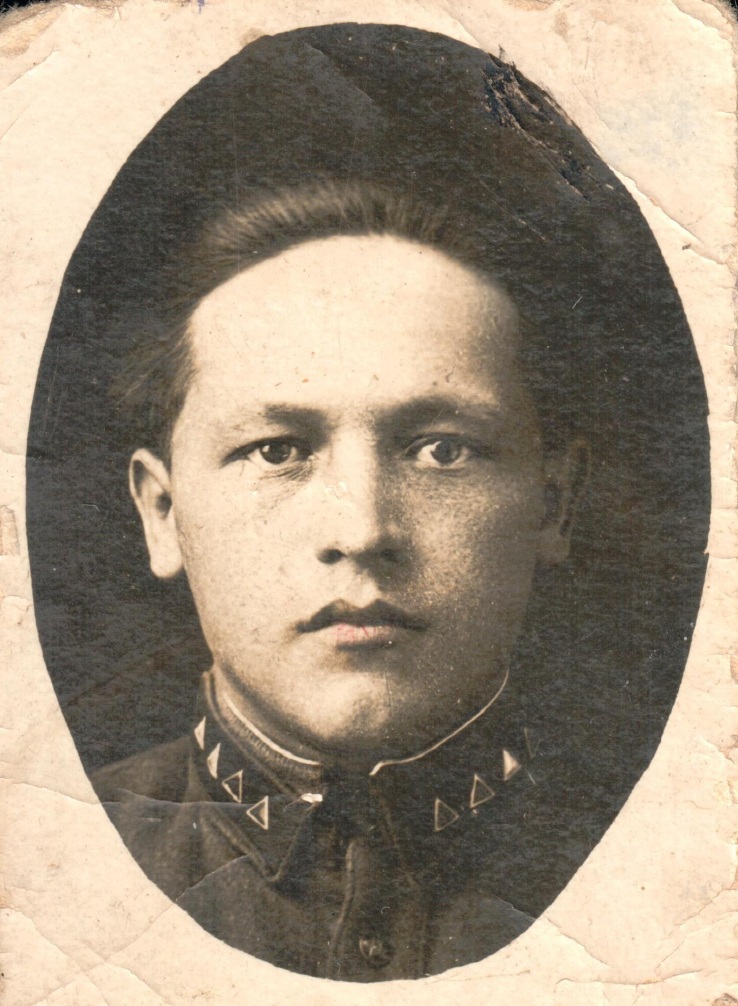 Яшин Артём Гаврилович(1910 – 1977)Гвардии старший лейтенантШтурман звена 135-го Гвардейского Таганрогского Краснознаменного орденов Кутузова III степени и  Александра Невского бомбардировочного авиационного полка6-й Гвардейской Таганрогской Краснознаменной орденов Суворова и Кутузова бомбардировочной авиационной дивизииВведениеВ 2015 году исполнилось 70 лет со дня Великой Победы над фашистскими захватчиками. В преддверии этого праздника наш класс активно занимался подготовкой собственного проекта в рамках акции «Бессмертный полк», цель которой – сохранить память о подвиге народа, о мужестве и героизме наших предков, вернуть чувство сопричастности человека и его семьи к истории своей Родины.Тема очень тронула меня, вызвала интерес и решимость изучить вопрос глубже.Основной целью моего исследования было воссоздание боевого пути моего прапрадедушки – Яшина Артёма Гавриловича, ветерана Великой Отечественной войны, прошедшего войну от начала до самого победного конца, награжденного за подвиги различными государственными наградами.Задачи: Изучить литературу по теме.Описать участие бомбардировочной авиации в основных сражениях Великой Отечественной войны.Опираясь на воспоминания сослуживцев и родных, описать участие А.Г. Яшина в военных операциях в годы Великой Отечественной войны, составить карту его боевого пути.Основными источниками исследования стали семейный архив, воспоминания родных, документы, мемуарная и биографическая литература, а также интернет-сайты «Подвиг народа», «Память народа», «Военная литература», «Авиаторы второй мировой» и др.Методы исследования: интервьюирование, работа с семейным архивом, анализ литературы.Для достижения цели своего исследования я познакомилась с доступной литературой по теме. Следует сказать, что материалов оказалось немного: статьи в энциклопедиях, публицистическая литература дают лишь общее представление о работе военного летчика, боевых буднях авиационной дивизии.Значительную часть материала дали мемуары сослуживцев, рассекреченные документы времен Великой Отечественной войны и немногочисленные  документы, хранящиеся в нашей семье.Воспоминаниями о том, каким человеком был мой прапрадедушка, со мной поделились бабушка и мама.Обобщив все имеющиеся сведения, мне удалось восстановить боевой путь летчика Яшина Артема Гавриловича.Мирное небоОн родился и вырос в селе Бычки - это небольшое старинное село в Курской области.Если найти его на карте и посмотреть фотографии с пейзажами этого местечка, то становится понятно, отчего он с детства мечтал летать — равнины, просторы, поля колышущейся высокой травы и небо насколько глаз хватит. Так и хочется птицей взлететь! Этим ли продиктовано его решение или ещё какими-то причинами, но он поступил и успешно закончил Чкаловское военное авиационное училище.О его довоенной жизни мы знаем немного: служил он на границе с Монголией, где-то в Забайкальском округе, вблизи от города Улан-Удэ. Там он встретил свою будущую супругу, женился и стал отцом. Уже на следующий день после начала войны лейтенанта Яшина Артёма Гавриловича, кадрового военного, призвали на фронт. Началась стратегическая переброска сил. 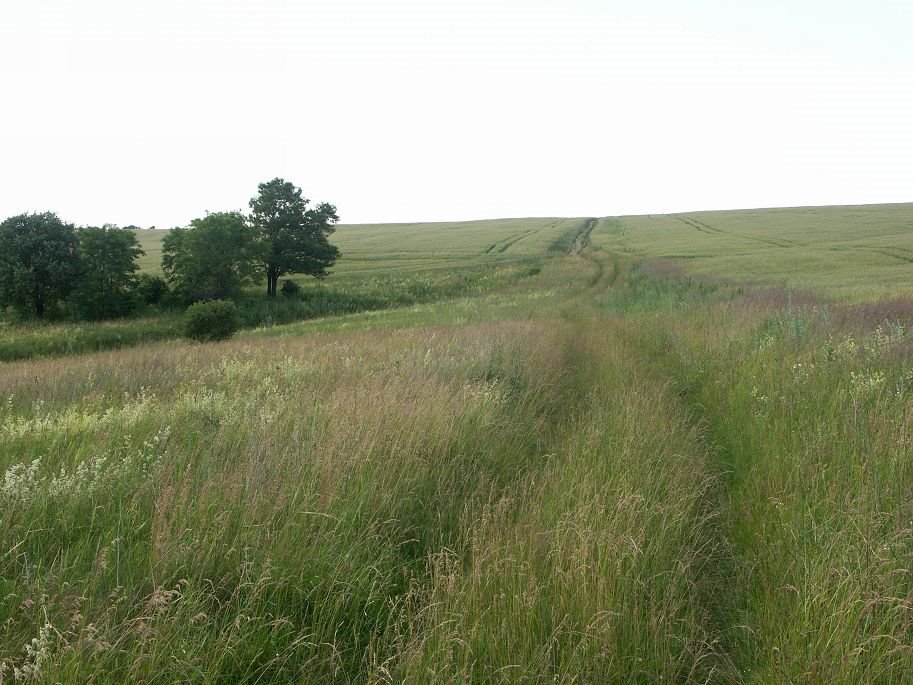 Дома остались жена, ожидающая ребёнка, и маленькая дочь.Супруги встретятся позже, в 1942 году, на вокзале какого-то города - история не сохранила детали – во время передислокации авиаполка. И больше уже не расстанутся. Прапрабабушка Александра Васильевна будет работать в гарнизоне мужа машинисткой, перемещаясь с ним по фронту, и заниматься воспитанием  двух дочек.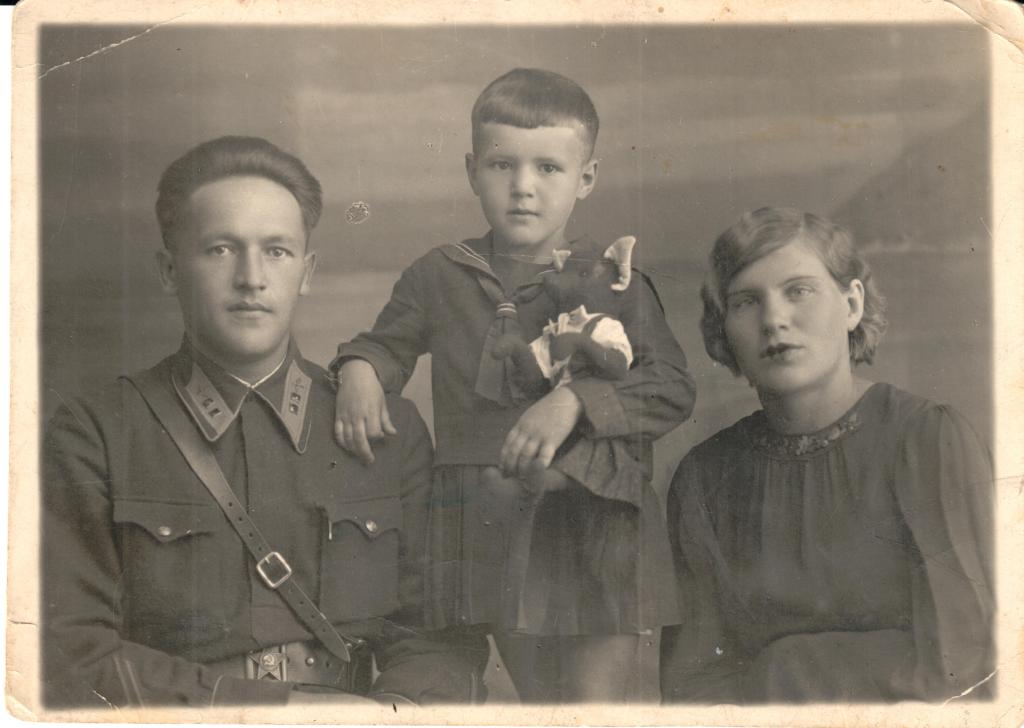 Военные дни. География победЮго-Западный фронт(22.06.1941 – 04.10.1941)Начался боевой путь моего деда на Юго-Западном фронте. Задача дивизии, в которой служил тогда Артём Гаврилович, заключалась в обороне города Кременчуг и переправ через Днепр. В конце 1941 года летчики, штурманы, технический состав полка направляются в Чкалов, где переучиваются на пикирующий бомбардировщик Пе-2, а в 1942 году авиаторы проходят на этих самолетах боевое применение над учебными полигонами. 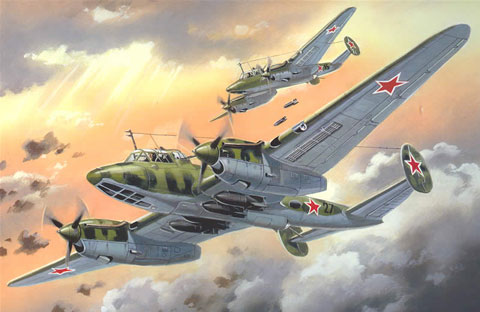 Сталинградский фронт(28.08.1942 – 23.10.1943)Август 1942 года. Модернизированный 284-й авиаполк прибыл под Сталинград. 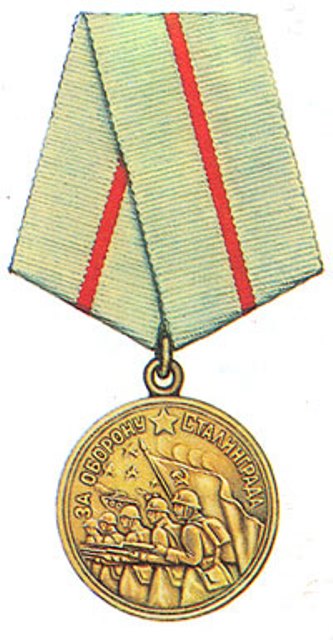 Теперь он входит в состав 270-й бомбардировочной авиационной дивизии. Здесь от начала и до конца великой битвы на Волге полк ведет напряженную боевую работу.Первый документ, первое свидетельство тех дедушкиных дней, хранится не в центральном архиве Министерства Обороны, а дома, в старенькой шкатулке. Это медицинская справка. В нашей семье хорошо помнят историю о том, как самолёт дедушки после выполнения боевого задания был подбит. И он упал вместе с самолётом. Свидетелем этой трагедии стала и супруга дедушки. Она рассказывала позже своей внучке, как, увидев падающий горящий самолет, бежала через поле, и казалось, что поле это никогда не закончится. Однако он был жив! Не прошло и двух недель, как он вновь был в строю. За участие в героической обороне Сталинграда Артёму Гавриловичу вручена медаль.Южный фронт(31.12.1942 – 20.10.1943)Южный фронт  второго формирования образован 31 декабря 1942 г. на базе расформированного Сталинградского фронта. Войска Южного фронта провели Ростовскую операцию, Миусскую операцию, Донбасскую операцию.Освобожден Таганрог.4-й Украинский фронт(23.10.1943 – 12.05.1944)20 октября 1943 года Южный фронт был переименован в 4-й Украинский фронт. На этот период приходятся значимые для дивизии, полка и лично для деда события. За отличия в Донбасской операции и за освобождение Мелитополя270-я бомбардировочная авиационная дивизия преобразована в 6-ю гвардейскую бомбардировочную авиационную дивизию и удостоена наименования «Таганрогская;на аэродроме Люксембург-Розовка 284-й бомбардировочный авиационный полк переименован в 135-й Гвардейский бомбардировочный авиационный полк и полку присвоено почетное наименование «Таганрогский.За отличное выполнение боевых заданий командования Яшин А.Г. награжден орденом Отечественной войны II степени. Вот выдержка из фронтового приказа 8-й Воздушной Армии 4-го Украинского фронта:«За период своей боевой работы на фронте, борьбы с немецким фашизмом показал образцы мужества и железной воли к победе. С желанием и любовью к Родине выполняет поставленные ему боевые задачи. Обладает отличной подготовкой самолетовождения в сложных метеорологических условиях и меткостью бомбометания с больших, средних и малых высот». 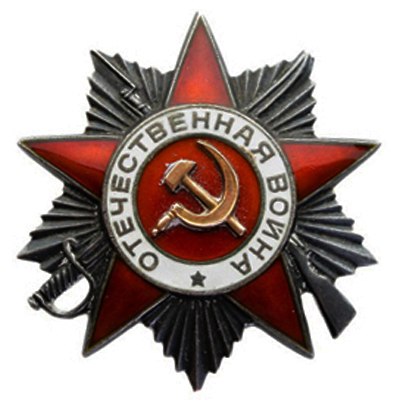 К этому моменту на его счету 25 успешных боевых вылетов и лично сбитый самолет противника Ме-109 (Мессершмитт Bf.109).Этой наградой отметили также несколько значимых эпизодов с его участием в боях за Сталинград. Глубокой осенью 1943 года Артёма Гавриловича награждают медалью «За боевые заслуги». 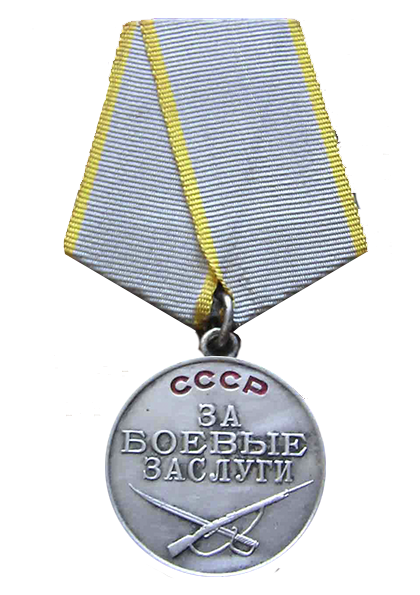 В феврале 1944 года  4-й Украинский фронт принимает участие в разгроме никопольско-криворожской группировки немецких войск, эскадрильи нашего авиаполка бомбят  переправу через Южный Буг у Николаева. Весной 1944 года за успешные боевые действия в Крыму в боях за освобождение Симферополя и Севастополя дивизия награждается орденом Красного Знамени.
3-й Белорусский фронт(06.06.1944 – 09.05.1945)С 6 июня 1944 года до окончания войны полк дедушки Артёма входит в состав 1-й Воздушной Армии 3-го Белорусского Фронта.Дивизия участвовала в сражениях в Белорусской, Гумбинненской и Восточно-Прусской наступательных операциях. В Белорусской наступательной операции дивизия во взаимодействии с другими авиационными соединениями наносила мощные бомбовые удары по войскам и другим объектам противника в ходе прорыва подготовленной обороны на оршанском направлении, развитии наступления и форсировании рек Березина и Неман.Успешно наступают войска 3-го Белорусского фронта. Им командует талантливый полководец дважды Герой Советского Союза генерал армии Черняховский. 25 июля 1944 года за образцовое выполнение дивизией заданий командования при освобождении войсками города Вильнюса и проявленные при этом ее личным составом доблесть и мужество, дивизия награждается орденом Суворова 2-й степени.В 1945 году лётчики соединения показали высокое боевое мастерство в Восточно-Прусской наступательной операции, за что 19 февраля 1945 года дивизия награждена орденом Кутузова 2-й степени.Особое место в обороне немцев занимает город-крепость Кёнигсберг, укрепленный многочисленными фортами. Но, несмотря на свою неприступность, 10 апреля 1945 года Кёнигсберг взят войсками 3-го Белорусского фронта, возглавляемыми в этой операции маршалом Василевским.Приказом 1-ой Воздушной армии от 19 апреля 1945 года орденом Красного Знамени награждается Яшин Артём Гаврилович: «За период наступательных действий против немецко-фашистских захватчиков, показал себя инициативным, смелым, беззаветно преданным воином. За время пребывания на фронтах Отечественной войны  приобрел богатый боевой опыт, обладает отличной подготовкой самолетовождения в сложных метеоусловиях и меткостью бомбометания с больших, средних и малых высот как с горизонтального полета, так и с пикирования. В полете ориентируется отлично. Штурманско-бомбардировочные расчеты в воздухе делает быстро и точно. Много работает по воспитанию своих подчиненных. За время Отечественной войны произвел 103 успешных боевых вылета. В воздухе смел, решителен и настойчив, при трудных условиях принимает быстрые и грамотные решения».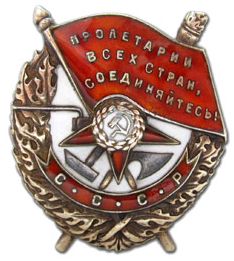 Командиром полка подполковником Палий Федором Прокофьевичем, на основании Указов Президиума Верховного Совета Союза ССР от 9 мая 1945 года, произведено вручение медалей «За победу над Германией в Великой Отечественной войне» и «За взятие Кёнигсберга» Яшину А.Г.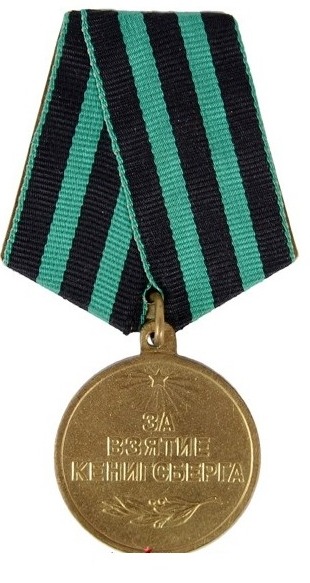 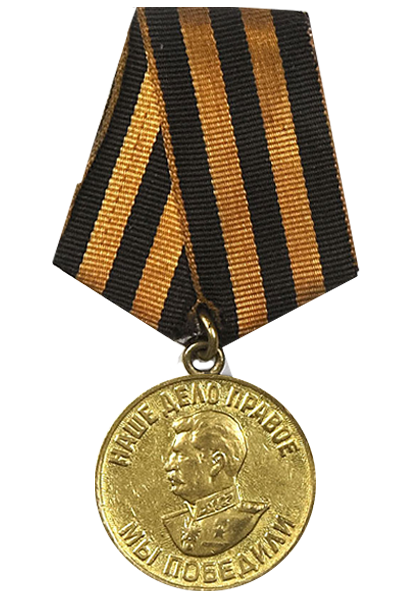 Указом Президиума Верховного Совета СССР 135-й Гвардейский Таганрогский бомбардировочный авиационный полк награждён орденом Боевого Красного Знамени.Указом Президиума Верховного Совета СССР 135-й Гвардейский Таганрогский Краснознамённый бомбардировочный авиационный полк награждён орденом Александра Невского.Указом Президиума Верховного Совета СССР 135-й Гвардейский Таганрогский Краснознамённый бомбардировочный авиационный полк награждён орденом Кутузова III степени
Послевоенная жизньПосле войны дедушка с бабушкой остались в практически полностью разрушенном Кёнигсберге. А позже обосновались в небольшом городке в области, где и прожили всю жизнь.Большое впечатление произвели встречи с немецкими жителями. В городе немцев ещё было много, в основном это были старики, женщины и дети. И вот, люди, уже достаточно оголодавшие в городе, приходили к походным кухням, где в то время работала прабабушка Александра Васильевна, и женщины молча подталкивали своих детей, чтобы они попросили хлеба. Немецкие ребятишки, аккуратно одетые и причесанные, но очень худые и бледные пели песни – так они зарабатывали себе еду. Как правило, им не отказывали, когда была возможность, жалели и помогали.Тогда новая область только-только начинала оживать. Постепенно в пустующую и разрушенную местность стали приезжать переселенцы. Через время, когда утихнут пожары и гарь смоют дожди, прусские города поразят их своей необычной архитектурой,  своим цветением - они просто будут утопать в зелени и цветах: жасмин, сирень, пионы; всё усыпано фиалками и маргаритками; руины и неповрежденные здания увиты плющом и виноградом. В городском парке растут реликтовые деревья: чинара, пихта, пробковое дерево, бук, пирамидальный дуб.Некоторые из переселенцев впервые увидят асфальт, булыжные мостовые, черепичные крыши, отделанные кафелем печи-голландки,  окрашенные каменные стены домов, обои и сантехнику  в квартирах, а главное увидят немцев – простых жителей, с которыми им придётся прожить бок о бок несколько лет.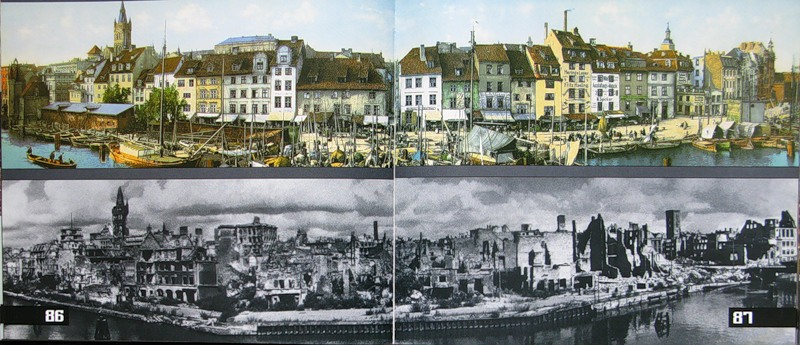 История сохранила множество историй об этом соседстве. Большинство из них, даже не трагические, всё равно немного грустные. Бабушка, как и многие в те времена, дружила с немецкой женщиной. Звали её Марта. Муж её погиб на фронте, а жила она со старым родителем и ребенком. Так как самой большой проблемой того времени был голод, то бабушка кормила Марту и её семью, а Марта делилась с бабушкой хозяйскими премудростями. И всячески помогала в быту. Многие переселенцы заметили эту черту в характере немцев: насколько возможно, они старались не принимать бесплатных услуг -предлагали взамен различные предметы обихода или услугу. До самой депортации немцев в Германию женщины плотно общались. А когда настало время прощаться, Александра Васильевна собрала Марте в дорогу продукты.Дедушка после войны больше не летал. Работал в военкомате. О войне вспоминать не любил и тосковал ли он по небу – мы не знаем. На все расспросы о войне отвечала прапрабабушка, он не проронил ни слова, всё держал в себе.Когда я спрашиваю бабушку о том, каким был её дед, она не колеблясь отвечает: «Самый лучший!». Дочки и внуки души не чаяли в своём «папочке» и «дедуле», а он отвечал им взаимностью. Баловал и участвовал в жизни ребятни.Добрый, весёлый и гостеприимный - в его доме было тепло и уютно. В доме часто были гости, приезжали родственники и друзья из Забайкалья. Его любили коллеги и соседи.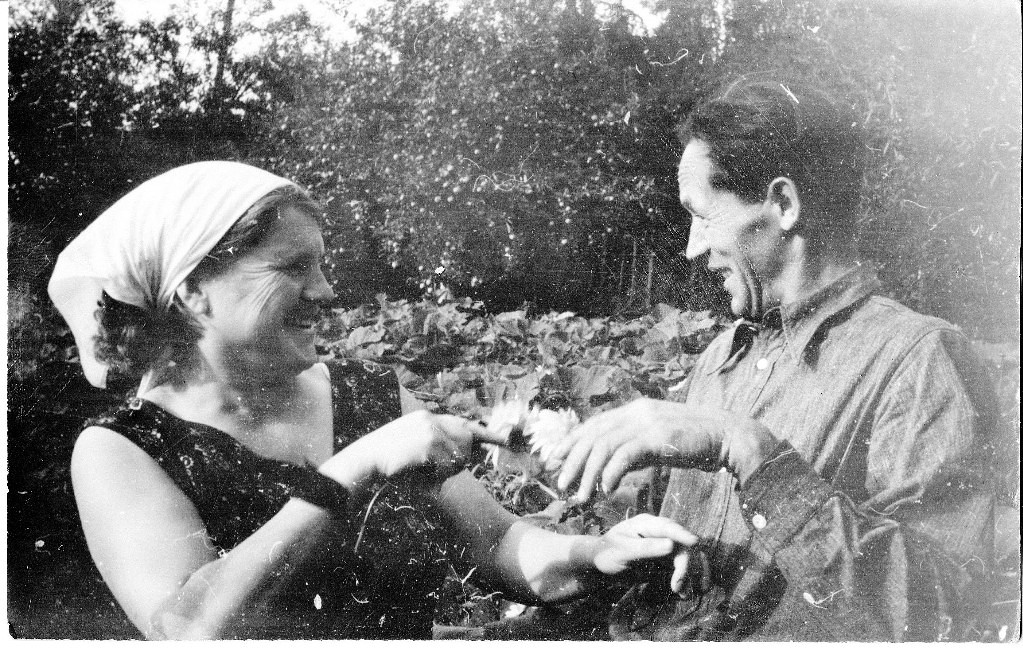 Он был увлеченным садоводом – первый в области вырастил черешню, поддерживал и холил старый немецкий сад. А также разводил кактусы и даже имел награды в этой сфере. Любил собак.О войне он не вспоминал. Но бережно хранил книгу с мемуарами фронтовиков о военной жизни авиаторов. О войне он вовсе не говорил. Однако, когда увидел своего военачальника по телевизору, позвонил младшей дочери и долго бессвязно рассказывал, что вот прямо сейчас он видел своего командира! И не справился с чувствами -  сердце не выдержало, первый инфаркт…Он многое сделал для победы; теряя товарищей, рискуя жизнью, он прошел свой воинский путь до конца. И, несмотря на раны, которые нанесла война, всю жизнь он заботился о  людях, о чувствах близких людей, был чутким и благородным человеком.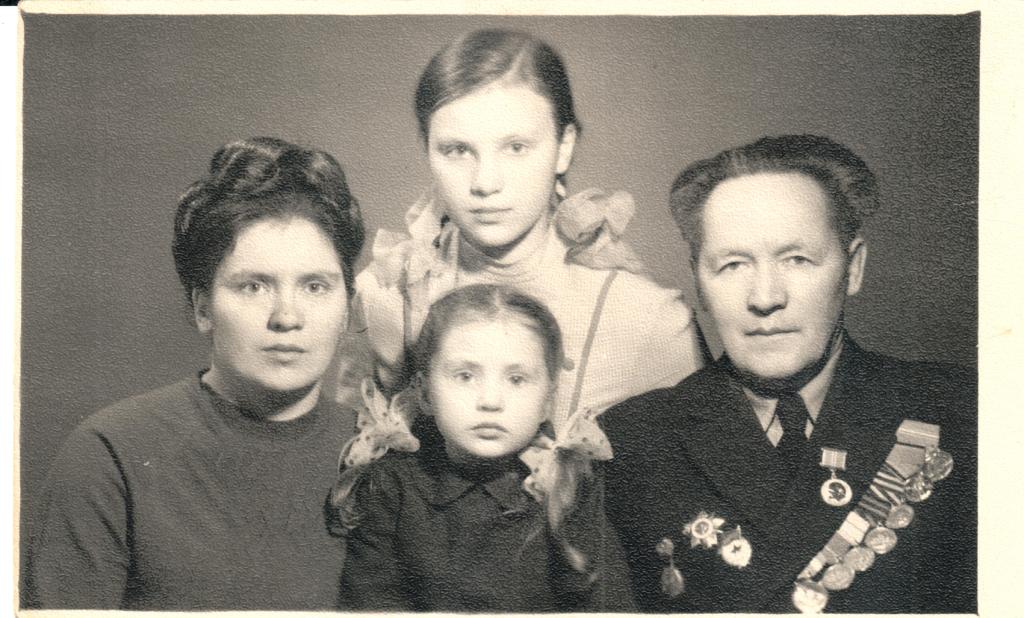 Источники информацииБондаренко Н.А. Летим на разведку.- М.: Воениздат Год: 1976.Бондаренко Н.А. В воздухе — испытатели. — М.: ДОСААФ, 1975. — 302 с.Восточная Пруссия глазами советских переселенцев. Первые годы КалининградскойГубин Б.А., Киселев В.Д. Восьмая воздушная. Военно-исторический очерк боевого пути 8-й воздушной армии в годы Великой Отечественной войны. – М.: Воениздат, 1980. области в воспоминаниях и документах / Под ред. Ю.В. Костяшова. СПб., 2002. Раскова М. М. Записки штурмана. — М.: Издательство ЦК ВЛКСМ «Молодая гвардия», 1939.Руденко С.И. Крылья победы .- М.: Международные отношения, 1985 г. — 400 с.Сайт «Авиаторы второй мировой» http://allaces.ruСайт «Авиация второй мировой» http://airpages.ruСайт «Военная литература» http://militera.lib.ruСайт «Вспомни всё! История военной техники»http://vspomniv.ru/pe_2.htmСайт «Память народа» https://pamyat-naroda.ru/Сайт «Подвиг народа» http://podvignaroda.mil.ruСайт «Я помню» http://iremember.ru/memoirs/letchiki-bombardirov/karyukov-valentin-dmitrievich/Семейный архив, воспоминания Лелик Ольги Николаевны (внучки)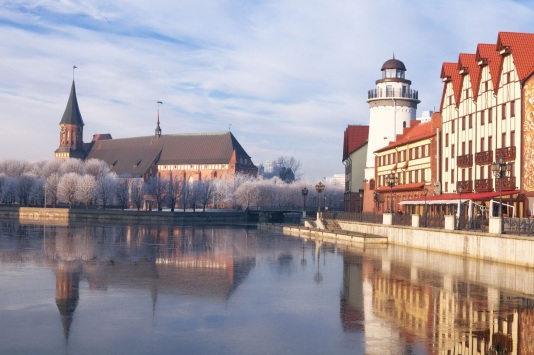 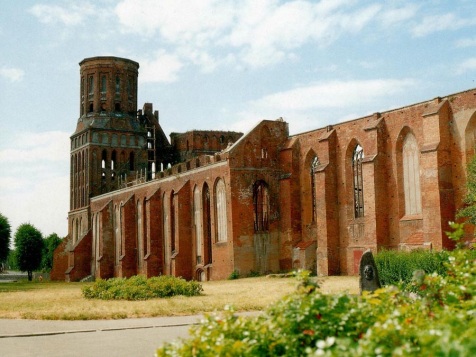 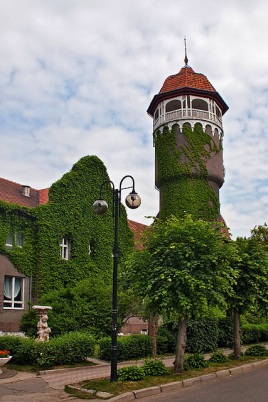 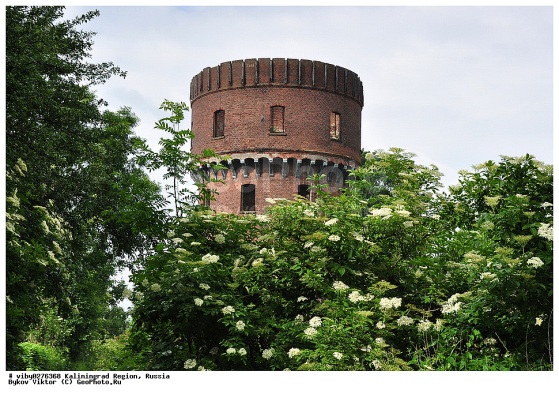 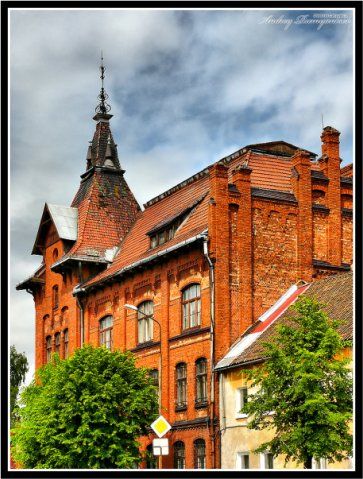 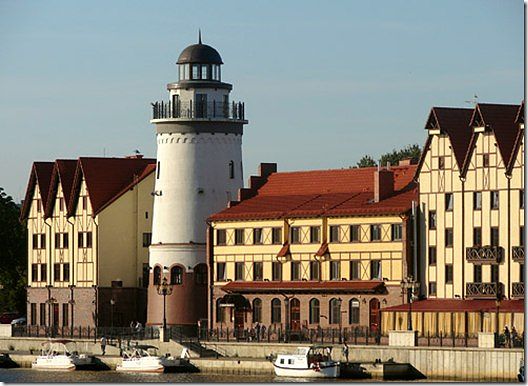 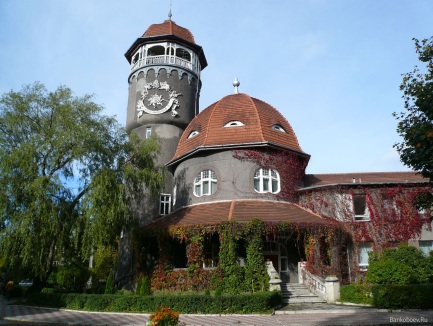 Приложение №1Карта военного пути Яшина А.Г.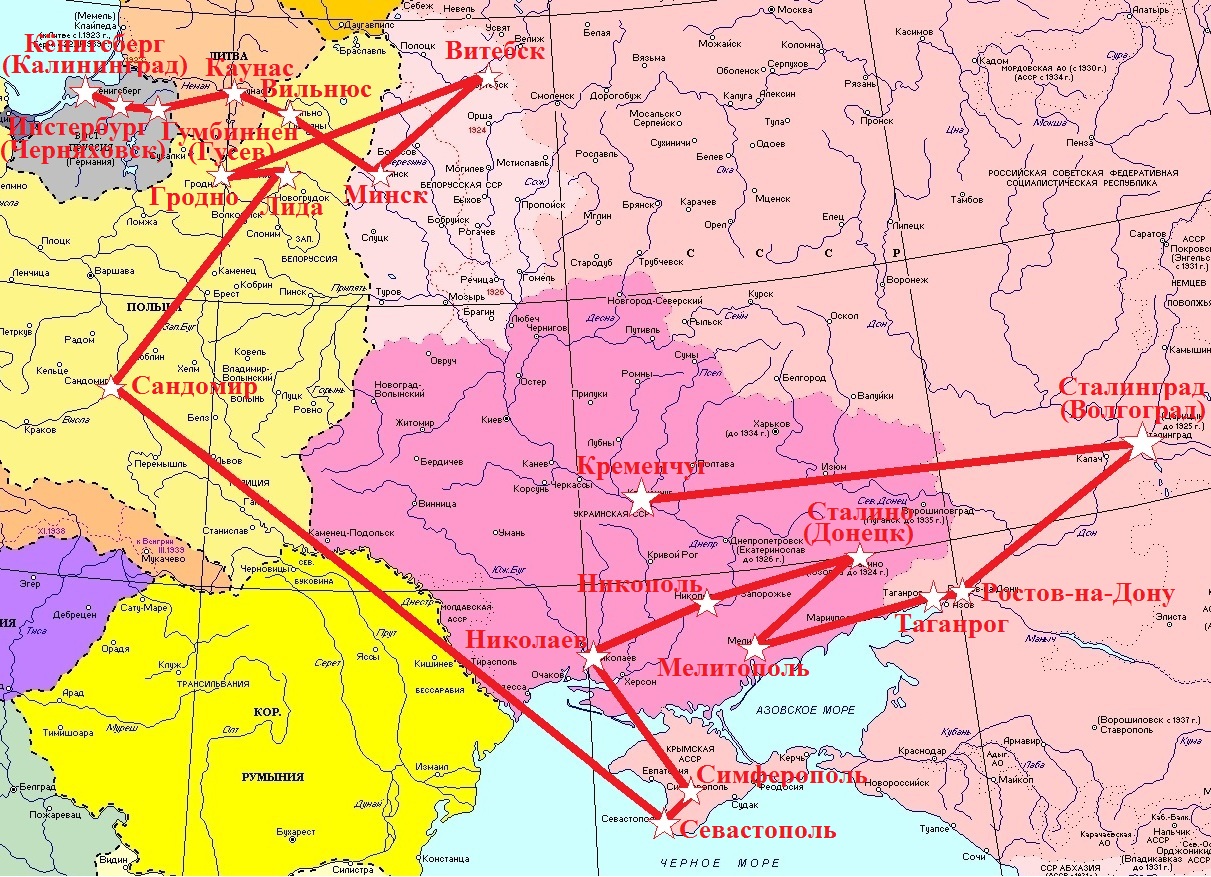 